USKRSNE RAČUNSKE PRIČE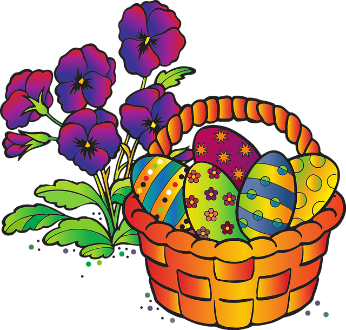 1.U košari su 45 pisanice. Baka je Ani dala 4 pisanice.    Koliko je pisanica ostalo u košari?Račun: __________________Odgovor: ______________________________________________.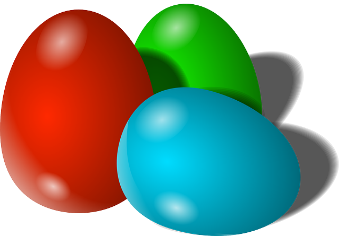 2. Ana je obojila 25 jaja, Maja je obojila 4 jaja više.                 Koliko je jaja obojila Ana?Račun: ___________________Odgovor: ________________________________________.3.Na polici se nalazi 56 čokoladnih zečeva. Prodavač je na policu stavio još 13 zečeva.Koliko je zečeva na polici?Račun: ______________Odgovor: _______________________________________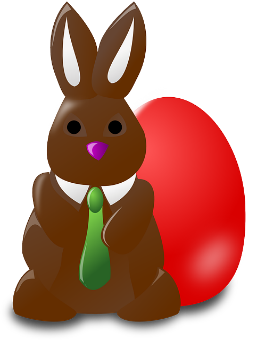 